11th Annual Regatta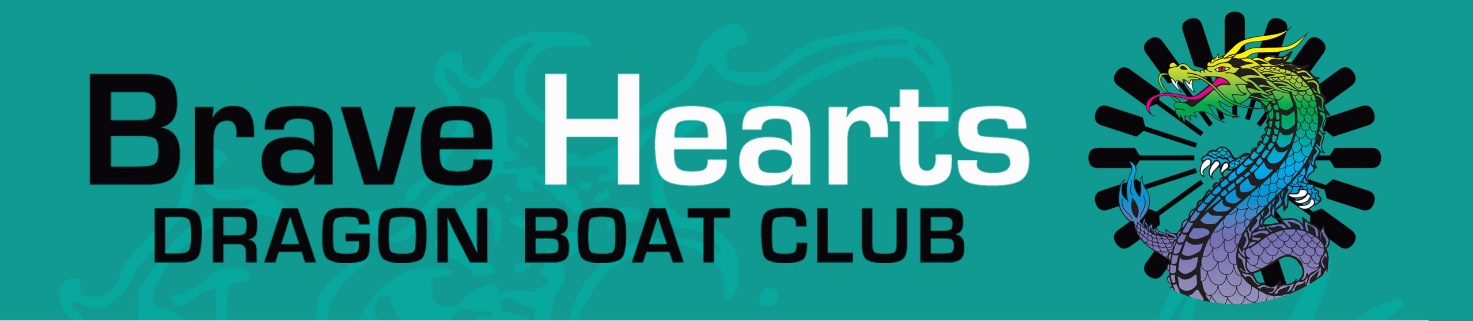 VENDOR INFORMATION AND REGISTRATIONDate:	Community Regatta race day - Sunday, 11th November 2018 Location:	Gateway Lakes, Lemke Road, WodongaTime:	8.30am – 4.00pmAttendance:	Community Team racing day estimate crowd of 1000-2000Important InformationEach group or facilitator wishing to have a stall is required to be self-sufficient (including set-up/pack down and infrastructure)All food vendors are encouraged to make use of their own generators.Food Vendor Site Deposit:  $50 each dayPlease pay site fee and return the completed form to regatta@braveheartsonthemurray.com.au or 
to the Brave Hearts representative 
by 11th September 2018VENDOR INFORMATIONGroup Organisation Name:Group Organisation Name:Contact Person:Contact Person:Phone:Phone:Email: Email: Address: Address: Type of Organisation - Not for Profit or Business?Type of Organisation - Not for Profit or Business?Type of Produce: Type of Produce: Stall RequirementsStall RequirementsTotal amount of space required: Total amount of space required: Does your stall area have one of the following:Does your stall area have one of the following:Van/food vehicle – dimensionsVan/food vehicle – dimensionsTrailer/Cool room – sizeTrailer/Cool room – sizeMarquee – sizeMarquee – sizeDoes your stall have a current Streetrader Registration?
Yes - Lodge a Statement of Trade within 14 days of the event with the City of WodongaNo - Contact City of Wodonga Environmental Health TeamDo you need power?
All stallholders are required to bring their own tested and tagged extension leads and lead coversDo you have a generator?Do you need potable water?Do you use gas?
You will need to supply your own resourcePublic Liability Insurance
Please supply a copy of your Certificate of CurrencyPublic Liability Insurance
Please supply a copy of your Certificate of Currency